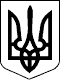 УЖГОРОДСЬКА РАЙОННА державна адміністраціяЗАКАРПАТСЬКОЇ ОБЛАСТІР О З П О Р Я Д Ж Е Н Н Я___20.10.2020___                         Ужгород                      №____328_______Про затвердження детального планутериторії	Відповідно до статей 6 і 39 Закону України „Про місцеві державні адміністрації”, статей 19 і 25 Закону України „Про регулювання містобудівної діяльності”, статті 13 Закону України  „Про основи містобудування”, Закону України „Про стратегічну екологічну оцінкуˮ, наказу Міністерства регіонального розвитку, будівництва та житлово-комунального господарства України від 16.11.2011 № 290 „Про затвердження Порядку розроблення містобудівної документації”, наказів Міністерства екології та природних ресурсів України 10.08.2018 № 296 „Про затвердження Методичних рекомендацій із здійснення стратегічної екологічної оцінки документів державного плануванняˮ , 29.12.2018 № 465 „Про внесення змін до Методичних рекомендацій із здійснення стратегічної екологічної оцінки документів державного плануванняˮ , 18.07.2019 № 260 „Про внесення змін до Методичних рекомендацій із здійснення стратегічної екологічної оцінки документів державного плануванняˮ, враховуючи результати громадського обговорення 15.09.2020 року в Баранинській сільській раді, розглянувши звернення    громадянки Гайової Альони Геннадіївни 21.09.2020:		1. Затвердити Гайовій Альоні Геннадіївні детальний план території для будівництва садового будинку в садовому товаристві „Фіалкаˮ № 41 в урочищі Качанівка, на території Баранинської сільської ради.      2.  Контроль за  виконанням цього розпорядження покласти на  першого заступника голови райдержадміністрації Мацко Х. К.Голова державної адміністрації                                    Вячеслав ДВОРСЬКИЙ